Christa McAuliffe PTSA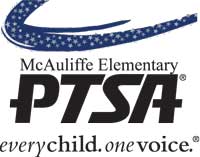 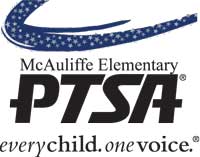       Accomplishments for 2018-2019Thanks to the outstanding support of our families, PTSA members and school community, 
the McAuliffe PTSA was able to provide the following financial grants, school events, programs and other contributions to our school during the 2018-2019 school year.  Students benefit both academically and socially from these accomplishments, all of which were made possible by your financial and volunteer support!Thank You for another great year!        mcauliffeptsa.orgGrants Provided to Christa McAuliffe ElementaryGrants Provided to Christa McAuliffe ElementaryTeacher Expense Support	$9,792Outdoor Education Camp Stipend	$5,710Off Campus Activities/Field Trips	$7,600ASB Teachers Stipend & Supplies	$3,804Choir Program Stipend	$2,642Production Room Paper & Supplies	$5,000    Stars Accelerated Reading Program	$6,848Staff Appreciation Events & Spirit Wear	$1,083Flexible Seating for Classrooms	$3,300High Speed Copier	$900Chart Paper for Writing Curriculum	$1,500Field Day Teacher Stipend & Supplies	$1,480Star-Ticket-Drawing Prizes	$1,609Teacher Continuing Education/Conference	$1,641YMCA Play Every Day	$1,650Assemblies	$1,350Author Visit	$650Water for Portables, Hand Sanitizer Lunchroom	$1,200New PE Mats	$2,516Safety Patrol & Watch DOGS	$1,334Willkie Talkies	$1,400Total Grants	$63,009PTSA Events, Programs, and ContributionsPTSA Events, Programs, and ContributionsAchievementsBack to Business Welcome Back CoffeeIce Cream SocialChallenger Chase Fun RunFun Run Prize AssemblyUsed Book RodeoTalent ShowSchool PlayBingo NightArt WalkFifth Grade PromotionCampus EnhancementArt StartMath ChallengeBefore & After School ProgramsNational PTA ReflectionsGiving Tree & Coat DriveTeacher AppreciationSpelling BeeBox Tops/eScripStudent DirectoryLWSD Scholarship FundSunshine FundLW Schools Foundation/Pantry PacksFun Run Contributions
$76,586!Awards conferred by Washington State PTA:100% Membership*
*One parent PTSA member 
per studentOnly 5 Schools in Washington State received the 100% Membership AwardYour PTSA Behind the ScenesYour PTSA Behind the ScenesYour PTSA Behind the ScenesMcAuliffe PTSA websiteNewsclik email newsletterYearbook design, photographySponsorships, donations, prizesLeadership trainingVision and Hearing screeningPayload productionMembershipNon-profit laws and legislationBoard member nominationsBudget committeeFinancial audits   …and more!